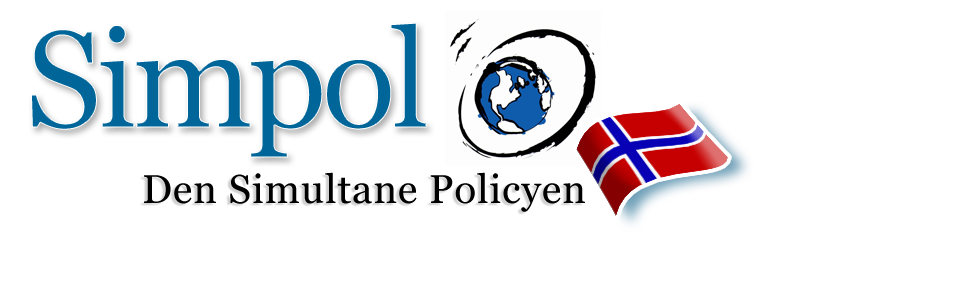 Utkast til partiresolusjon til støtte for Den Simultane PolicyenLandsmøtet anerkjenner:1. I kampen om investeringer og jobber er regjeringer i alle land under stort press fra transnasjonale bedrifter og finansmarkeder, til å legge til rette for stadig mer næringslivsvennlig politikk, ofte på bekostning av å beskytte innbyggerne eller miljøet.2. The International Simultaneous Policy Organisation (“Simpol”) driver en global kampanje hvor et udelelig sett med policyer (“den Simultane Policyen”) skal utvikles, forhandles, og endelig godkjennes av innbyggere og regjeringer verden over.3. Innbyggere som støtter Simpol (“Simpol-supportere”) kommer ved stortingsvalg til å stemme på hvilket som helst parti, innen rimelighetens grenser, som lover å implementere den Simultane Policyen sammen med andre regjeringer, når alle eller tilstrekkelig antall regjeringer har gitt den samme lovnaden. Simpol-supportere som har en partipreferanse påtar seg å oppfordre sitt foretrukne parti til å støtte Simpol og vedta denne resolusjonen.4. Prosessen med å utvikle innholdet i den Simultane Policy-pakken vil først settes i gang dersom og når kampanjen får tilstrekkelig prinsipiell støtte fra politikere og politiske partier omkring i verden. Følgelig er denne resolusjonen, eller en lovnad fra en stortingskandidat, midlertidig, og betyr kun at partiet støtter kampanjen som prinsipp. Den kan til enhver tid gjøres ugyldig dersom partiet ønsker det.Landsmøtet tror:1. at konkurranse om investeringer og frykt for å bli mindre konkurransedyktig ved å være først ute, gjør lovgiverne ute av stand til å løse globale problemer som klimaendringer, ikke-bærekraftig ressursforbruk, og et handelssystem, som i mangel av tilstrekkelig regulering, etterlater mesteparten av menneskeheten i fattigdom.2. at i tillegg til unilaterale tiltak for å beskytte rettighetene til innbyggerne og miljøet, vil implementeringen av den Simultane Policyen sammen med andre regjeringer, etter at den er godkjent av innbyggerne i Norge og andre land, være en valid og potensielt effektiv måte å oppmuntre til internasjonalt samarbeid om å løse globale problemer, på en måte som er komplementær, både for unilaterale nasjonale hensyn og internasjonalt diplomati. Landsmøtet beslutter å:1. Støtte Simpols kampanje ved å:- pålegge partiets stortingskandidater og -representanter å underskrive lovnaden. Lovnaden er et prinsipielt løfte om å implementere den Simultane Policyen sammen med andre regjeringer dersom og når alle, eller tilstrekkelig antall, andre regjeringer har gjort den samme lovnaden.- Anbefale partimedlemmer og alle norske statsborgere å bli Simpol-supportere.- Framlegge den delen av partiets lovforslag som omhandler globale problemer til vurdering for Simpol-supportere, som del av Simpols policyutviklingsprogram, når den prosessen lanseres.2. vedta den Simultane Policyen som offisiell partipolitikk og på den måten signalisere partiets forpliktelse ved en eventuell regjeringsdeltagelse; og når den simultane policyen har blitt utviklet og godkjent av tilstrekkelig antall land og innbyggere, å implementere den samtidig med andre regjeringer.Vennligst returner en kopi av vedtatt partiresolusjon til Simpol-Norge - Kampheimveien 26b - 0685 Oslo				http://no.simpol.org